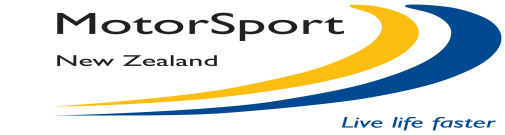 GST NUMBER: 10-062-349 //  Direct Credit to ASB Bank 12-3192-0017344-00YOUR OBLIGATIONSIf you have been fined or had costs and/or charges awarded against you, the National Sporting Code requires you to pay such fines, costs or charges within 48 hours of receiving this Notification of Decision.You may pay such fines, costs or charges to;The Stewards of the Meeting, or Send directly to MotorSport New Zealand Inc, PO Box 133, Paraparaumu 5032 (Post)102a Kapiti Road, Paraparaumu 5254 (Courier)Direct Credit to ASB Bank 12-3192-0017344-00Please use your Name and FINE as reference If you have had your Competition Licence endorsed you are required to retain this decision form and present it on demand should you be called to any further hearing(s) during the period of licence endorsement.YOUR RIGHTSYou have the Right of Appeal, in accordance with the provision of the National Sporting Code, to the National Court of Appeal.If you decide that you wish to exercise this right, then:1.	Consult the National Sporting Code chapter on appeals.2.	Ensure that all fines, costs and/or charges are paid immediately.3.	Obtain from the Stewards, Clerk of the Course or Competitor Relations Officer a copy of Form No: CA 01 Court of Appeal Practice Guidelines.4.	Within three(3) working days of receiving the decision, submit your Notice of Appeal in writing accompanied by the Appeal fee, to the Secretary of the National Court of Appeal as below: The Secretary,National Court of Appeal,MotorSport New ZealandP O Box 3793, WellingtonEmail: admin@motorsport.org.nzThis “Notice of Appeal” must be dispatched to the Secretary National Court of Appeal to arrive within the time limits specified in the National Sporting Code.NOTIFICATION OF DECISION FROM THE STEWARDS OF THE MEETINGNOTIFICATION OF DECISION FROM THE STEWARDS OF THE MEETINGNOTIFICATION OF DECISION FROM THE STEWARDS OF THE MEETINGNOTIFICATION OF DECISION FROM THE STEWARDS OF THE MEETINGNOTIFICATION OF DECISION FROM THE STEWARDS OF THE MEETINGNOTIFICATION OF DECISION FROM THE STEWARDS OF THE MEETINGDecision Number:[Please consecutively number all decisions issued at a meeting]Decision concerning Competitor: Decision concerning Competitor: Decision concerning Competitor: Decision concerning Competitor: Decision concerning Competitor: Competition Licence Number:Competition Licence Number:Competition Licence Number:Competition Number:Competition Number:Competition Number:Meeting:Meeting:Meeting:Class or Event:Class or Event:Class or Event:FINDING: [Quote applicable rules]The Stewards find thatFINDING: [Quote applicable rules]The Stewards find thatFINDING: [Quote applicable rules]The Stewards find thatFINDING: [Quote applicable rules]The Stewards find thatFINDING: [Quote applicable rules]The Stewards find thatFINDING: [Quote applicable rules]The Stewards find thatRULING:The Stewards rule thatRULING:The Stewards rule thatRULING:The Stewards rule thatRULING:The Stewards rule thatRULING:The Stewards rule thatRULING:The Stewards rule thatThis Notification of Decision being issued:This Notification of Decision being issued:This Notification of Decision being issued:This Notification of Decision being issued:This Notification of Decision being issued:This Notification of Decision being issued:By: Names:By: Names:Signatures:[Chairperson]Signatures:[Chairperson][Member][Member][Member][Member]At: [enter time of decision here]At: [enter time of decision here]At: [enter time of decision here]At: [enter time of decision here]On: [enter date of decision here]On: [enter date of decision here]WHEN PAYING BY CREDIT CARD: Please debit my VISA / MASTERCARD – A surcharge applies to all credit card paymentsWHEN PAYING BY CREDIT CARD: Please debit my VISA / MASTERCARD – A surcharge applies to all credit card paymentsWHEN PAYING BY CREDIT CARD: Please debit my VISA / MASTERCARD – A surcharge applies to all credit card paymentsWHEN PAYING BY CREDIT CARD: Please debit my VISA / MASTERCARD – A surcharge applies to all credit card paymentsWHEN PAYING BY CREDIT CARD: Please debit my VISA / MASTERCARD – A surcharge applies to all credit card paymentsWHEN PAYING BY CREDIT CARD: Please debit my VISA / MASTERCARD – A surcharge applies to all credit card paymentsWHEN PAYING BY CREDIT CARD: Please debit my VISA / MASTERCARD – A surcharge applies to all credit card paymentsWHEN PAYING BY CREDIT CARD: Please debit my VISA / MASTERCARD – A surcharge applies to all credit card paymentsWHEN PAYING BY CREDIT CARD: Please debit my VISA / MASTERCARD – A surcharge applies to all credit card paymentsWHEN PAYING BY CREDIT CARD: Please debit my VISA / MASTERCARD – A surcharge applies to all credit card paymentsWHEN PAYING BY CREDIT CARD: Please debit my VISA / MASTERCARD – A surcharge applies to all credit card paymentsWHEN PAYING BY CREDIT CARD: Please debit my VISA / MASTERCARD – A surcharge applies to all credit card paymentsWHEN PAYING BY CREDIT CARD: Please debit my VISA / MASTERCARD – A surcharge applies to all credit card paymentsWHEN PAYING BY CREDIT CARD: Please debit my VISA / MASTERCARD – A surcharge applies to all credit card paymentsWHEN PAYING BY CREDIT CARD: Please debit my VISA / MASTERCARD – A surcharge applies to all credit card paymentsWHEN PAYING BY CREDIT CARD: Please debit my VISA / MASTERCARD – A surcharge applies to all credit card paymentsWHEN PAYING BY CREDIT CARD: Please debit my VISA / MASTERCARD – A surcharge applies to all credit card paymentsWHEN PAYING BY CREDIT CARD: Please debit my VISA / MASTERCARD – A surcharge applies to all credit card paymentsWHEN PAYING BY CREDIT CARD: Please debit my VISA / MASTERCARD – A surcharge applies to all credit card paymentsWHEN PAYING BY CREDIT CARD: Please debit my VISA / MASTERCARD – A surcharge applies to all credit card paymentsWHEN PAYING BY CREDIT CARD: Please debit my VISA / MASTERCARD – A surcharge applies to all credit card paymentsWHEN PAYING BY CREDIT CARD: Please debit my VISA / MASTERCARD – A surcharge applies to all credit card paymentsWHEN PAYING BY CREDIT CARD: Please debit my VISA / MASTERCARD – A surcharge applies to all credit card paymentsWHEN PAYING BY CREDIT CARD: Please debit my VISA / MASTERCARD – A surcharge applies to all credit card paymentsWHEN PAYING BY CREDIT CARD: Please debit my VISA / MASTERCARD – A surcharge applies to all credit card paymentsWHEN PAYING BY CREDIT CARD: Please debit my VISA / MASTERCARD – A surcharge applies to all credit card paymentsWHEN PAYING BY CREDIT CARD: Please debit my VISA / MASTERCARD – A surcharge applies to all credit card paymentsCard No---ExpiresName of Card HolderName of Card HolderName of Card HolderName of Card HolderName of Card HolderName of Card HolderSignedSignedDateDateDateDateDateDateREFER OVERLEAF FOR IMPORTANT INFORMATION